Cyber Monday Deal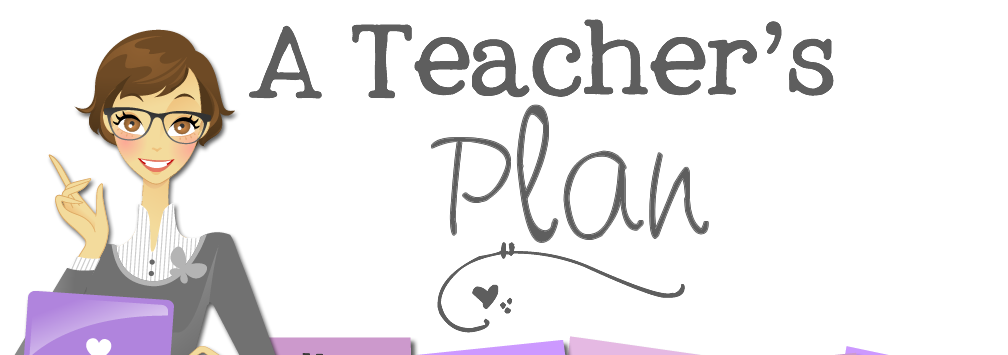 One coupon for one staff to attend the CCRC February Ohio Approved Lesson Plan training to provide the foundational knowledge of what, how and why activity plans are created and used to strengthen the quality of your classroom/program and meet SUTQ requirements. One individualized pre and post feedback of individual classroom/program lesson plan/activity plan to ensure they are functional and meet all SUTQ requirements. Three hours of follow-up individualized lesson plan coaching and mentoring to ensure that lesson planning/activity planning and reflecting becomes the foundation for child outcomes in for your classroom. This bundle includes an Ohio Approved Lesson Plan training, pre-and-post individualized feedback, and 3 hours of individualized direct classroom coaching and mentoring with staff by an objective CCRC staff.   All necessary materials will be supplied by the CCRC.  The CCRC will also help with development of an action plan if requested.If you contracted with us for each component separately the total cost would be $125.   As a bundle of three, we are able to offer you this service for $100 for each classroom teacher.    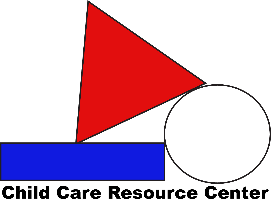 